Θέμα: Διαβίβαση Εγκυκλίου με τίτλο “Πιστοποιητικό Ελληνικής Ιθαγένειας ”.Σε συνέχεια των  με αρ. πρωτ.Φ7/1589 /138056 /Δ1/ 04-09-2015 Φ1/143059/Δ2/14-09-2015 εγκυκλίων και προκειμένου οι Περιφερειακές Δ/νσεις Εκπαίδευσης να αποσυμφορηθούν  ως προς την διαδικασία έκδοσης του συγκεντρωτικού πιστοποιητικού για την κτήση της Ελληνικής Ιθαγένειας σε συνεργασία με το Πληροφοριακό Σύστημα  «myschool» , η   Υπηρεσία μας προβαίνει σε διευκρινιστικές οδηγίες σχετικά  με  την έκδοση του εν λόγω  πιστοπoιητικού. Αρμόδια όργανα:Α) Δ/ντές σχολικών μονάδωνΟΙ διευθυντές των σχολικών μονάδων ύστερα από σχετική  αίτηση των ενδιαφερόμενων εισάγουν τα παρακάτω στοιχεία στο Πληροφοριακό Σύστημα  «myschool»Όνοματεπώνυμο ΠατρώνυμοΜητρώνυμοΗμ. ΓέννησηςΣτοιχεία Φοίτησης/Προαγωγής/Απόλυσης παρελθόντων ετών του υποψηφίου για τη συγκεκριμένη σχολική μονάδαΣχετικά με τον τρόπο εισαγωγής των εν λόγω στοιχείων θα ενημερωθείτε  με σχετική οδηγία από την υποστηρικτική ομάδα  «myschool» Β)Περιφερειακές Δ/νσεις Εκπ/σης Προκειμένου να εκδοθεί συγκεντρωτικό πιστοποιητικό  για την κτήση της Ελληνικής Ιθαγένειας από τις Περιφερειακές Δ/νσεις Εκπ/σης  ύστερα από σχετική αίτηση του ενδιαφερόμενου , ο αρμόδιος υπάλληλος   που έχει οριστεί για την διεκπεραίωση αυτού, εκτυπώνει από το Πληροφοριακό Σύστημα  «myschool»  την αντίστοιχη βεβαίωση, με βάση τα δεδομένα που έχουν καταχωρίσει οι Δ/ντές Σχολικών μονάδων περιοχής ευθύνης σας.                                                                                                         Ο ΓΕΝΙΚΟΣ ΓΡΑΜΜΑΤΕΑΣ                                                                                                        ΙΩΑΝΝΗΣ Δ. ΠΑΝΤΗΣΕσωτ. Διανομή:Γεν. Δ/νση Σπουδών ΠΕ και ΔΕΔ/νση Σπουδών Π.Ε.- Τμήμα  Γ΄  Δ/νση Σπουδών Δ.Ε.- Τμήμα  Γ΄ Δ/νση Επαγγελματικής Εκπ/σης -Τμήμα Β΄ΠΙΝΑΚΑΣ ΑΠΟΔΕΚΤΩΝ 1. Περιφερειακές Δ/νσεις Π.Ε. & Δ.Ε.  της χώρας (έδρες τους)2.  Δ/νσεις  Π.Ε. της χώρας (έδρες τους)3. Δ/νσεις  Δ.Ε. της χώρας (έδρες τους)4.  Δημόσιες & Ιδιωτικές Σχολικές Μονάδες  της χώρας     (μέσω Δ/νσεων Π.Ε. και Δ.Ε. )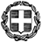 ΕΛΛΗΝΙΚΗ ΔΗΜΟΚΡΑΤΙΑΥΠΟΥΡΓΕΙΟ  ΠΑΙΔΕΙΑΣ, ΕΡΕΥΝΑΣ  ΚΑΙ ΘΡΗΣΚΕΥΜΑΤΩΝ-----ΓΕΝΙΚΗ ΔΙΕΥΘΥΝΣΗ ΣΠΟΥΔΩΝ ΠΡΩΤΟΒΑΘΜΙΑΣ ΚΑΙ ΔΕΥΤΕΡΟΒΑΘΜΙΑΣ  ΕΚΠΑΙΔΕΥΣΗΣΔΙΕΥΘΥΝΣΗ  ΣΠΟΥΔΩΝ, ΠΡΟΓΡΑΜΜΑΤΩΝ         ΚΑΙ ΟΡΓΑΝΩΣΗΣ  Π.Ε. ΤΜΗΜΑ Γ’ ΜΑΘΗΤΙΚΗΣ ΜΕΡΙΜΝΑΣ & ΣΧΟΛΙΚΗΣ ΖΩΗΣ ΔΙΕΥΘΥΝΣΗ  ΣΠΟΥΔΩΝ, ΠΡΟΓΡΑΜΜΑΤΩΝ         ΚΑΙ ΟΡΓΑΝΩΣΗΣ  Δ.Ε. ΤΜΗΜΑ Γ’ ΜΑΘΗΤΙΚΗΣ ΜΕΡΙΜΝΑΣ & ΣΧΟΛΙΚΗΣ ΖΩΗΣΔΙΕΥΘΥΝΣΗ ΕΠΑΓΓΕΛΜΑΤΙΚΗΣ ΕΚΠΑΙΔΕΥΣΗΣΤΜΗΜΑ Β΄          Μαρούσι, 15-06-2016    Αριθ. Πρωτ. Φ7/1337/98554 /Δ1      Ταχ. Δ/νση	: Ανδρέα Παπανδρέου 37Τ.Κ. – Πόλη	: 15180 – ΜαρούσιΙστοσελίδα	: http://www.minedu.gov.gr Πληροφορίες    : Σ.Λαπατά                             :Α. Βάρλα                                : Α. Μαγουλάς          Τηλέφωνο	: 210 3443272                              : 210 344  3318                             : 2103442212ΠΡΟΣ:  ΟΠΩΣ ΠΙΝΑΚΑΣ ΑΠΟΔΕΚΤΩΝ                                                           